О демонтаже рекламных конструкций по адресному ориентиру: г. Канск, ул. Кайтымская, 32В соответствии с Постановлением администрации города Канска от 11.07.2013 № 929 «О порядке демонтажа рекламных конструкций на территории города Канска, установленных и (или) эксплуатируемых без разрешения, срок действия которых не истек», руководствуясь статьями 30, 35 Устава города Канска, ПОСТАНОВЛЯЮ:1. Демонтировать самовольно установленные рекламные конструкции (в количестве 8 баннеров) по адресному ориентиру: г. Канск, ул. Кайтымская, 32 согласно приложению.2. Возложить обязанности по организации демонтажа незаконно размещенных рекламных конструкций на Комитет по управлению муниципальным имуществом города Канска.3. Комитету по управлению муниципальным имуществом города Канска обеспечить:3.1. Осуществление выбора подрядной организации в соответствии с требованиями действующего законодательства.3.2.Принятие подрядной организацией демонтированных рекламных конструкций на ответственное хранение.3.3. Составление акта о произведенном демонтаже по форме, установленной постановлением администрации города Канска от 11.07.2013 № 929.3.4. Демонтаж производить в присутствии представителя УАИ администрации г. Канска с уведомлением отдела ГИБДД МО МВД России «Канский».4. Ведущему специалисту отдела культуры  администрации г. Канска Н.А. Велищенко разместить настоящее постановление на официальном сайте администрации города Канска в сети Интернет.5. Контроль за выполнением настоящего постановления возложить на заместителя главы города по правовому и организационному обеспечению, управлению муниципальным имуществом и градостроительству – руководителя УАИ администрации города Канска Ю.С. Щербатых.6. Постановление вступает в силу со дня подписания.Глава города Канска       	                        Н.Н. КачанСогласовано: Начальник отдела архитектуры – заместитель руководителя   УАИ администрации г. Канска                                                            Т. А. Апанович                                                                                                                                   Приложение №  1 к постановлению                                                                                                                                 № 797 от «12» сентября 2017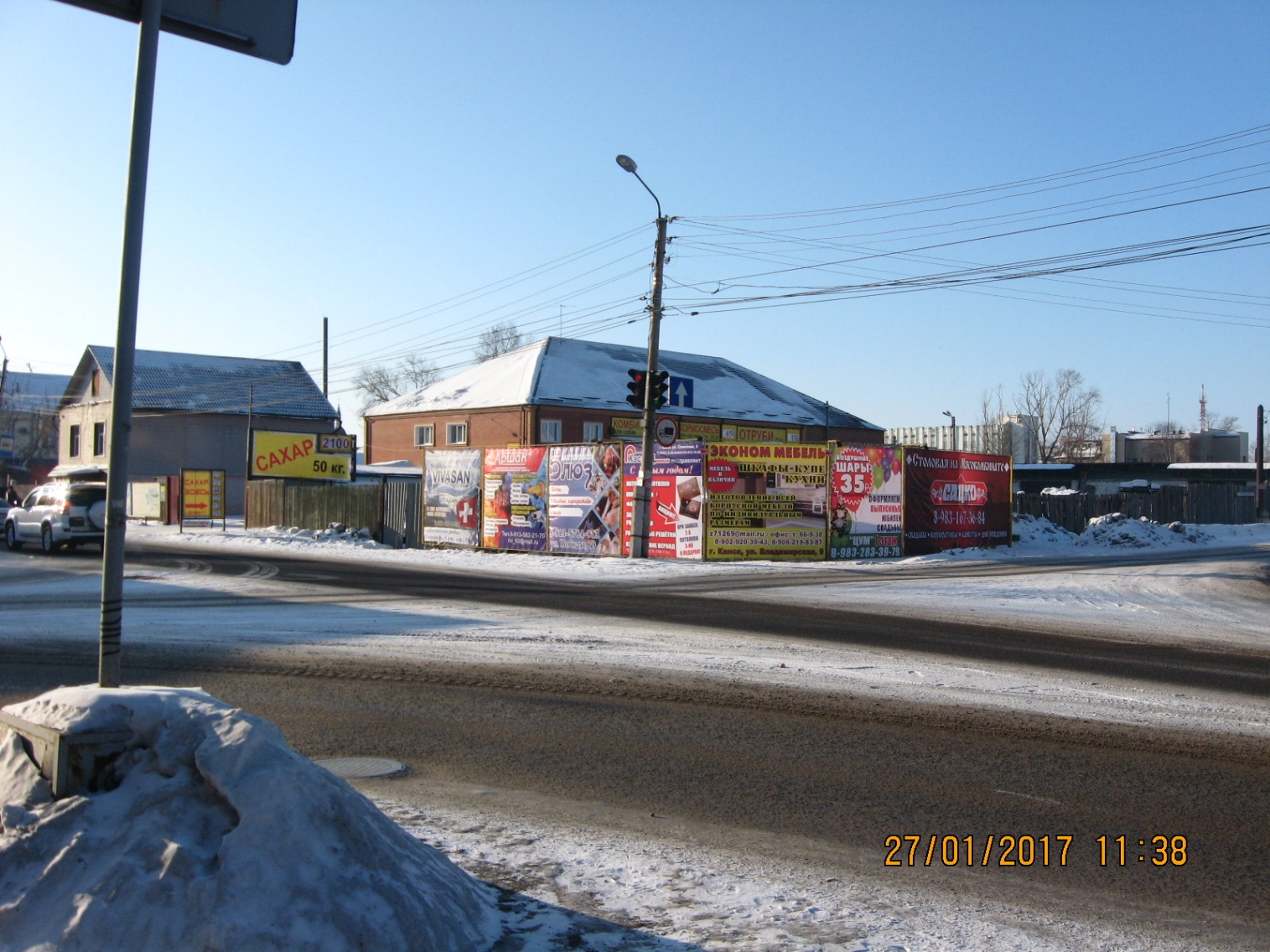 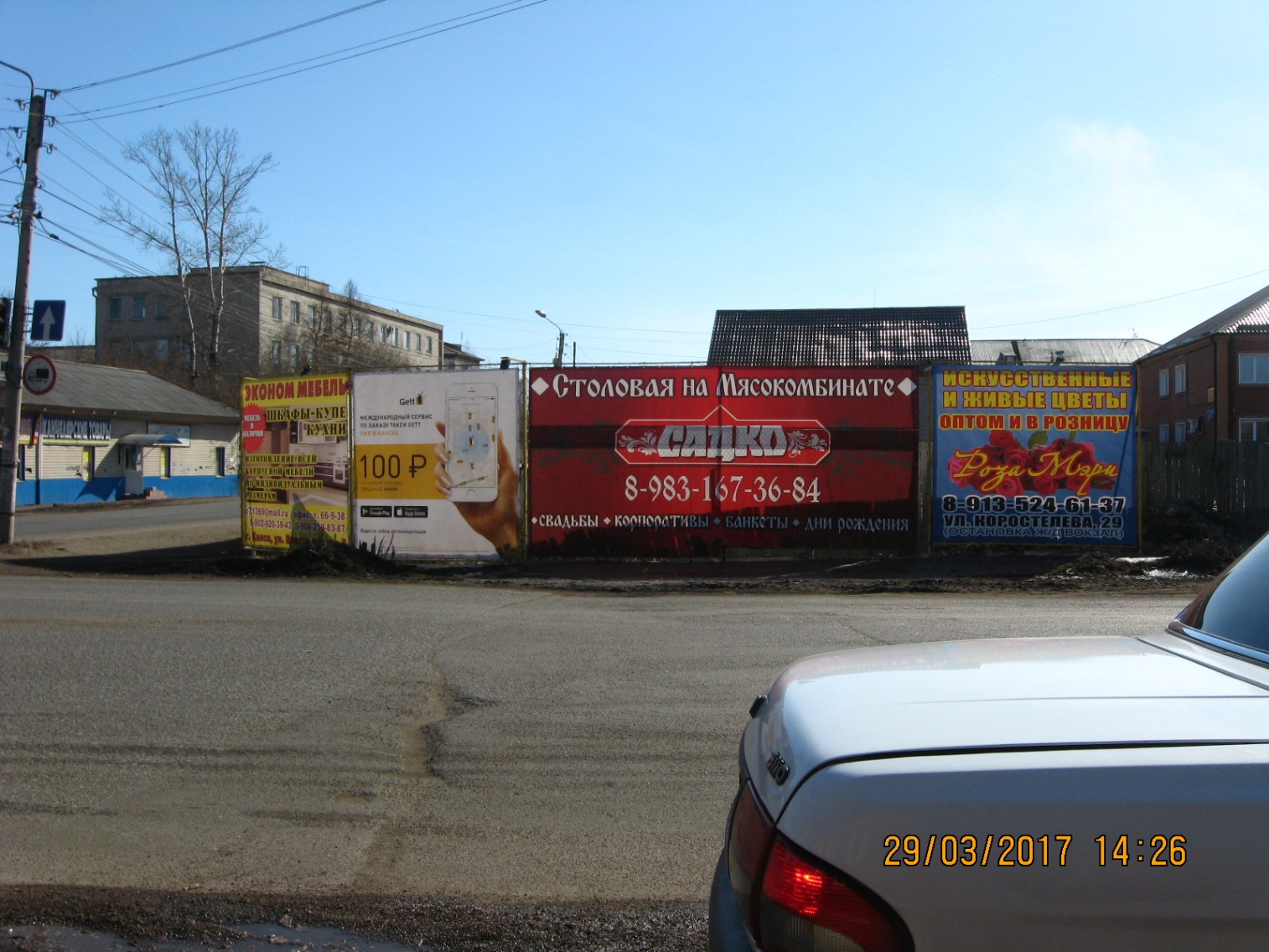 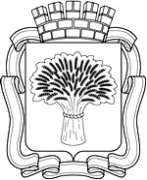 Российская ФедерацияАдминистрация города Канска
Красноярского краяПОСТАНОВЛЕНИЕРоссийская ФедерацияАдминистрация города Канска
Красноярского краяПОСТАНОВЛЕНИЕРоссийская ФедерацияАдминистрация города Канска
Красноярского краяПОСТАНОВЛЕНИЕРоссийская ФедерацияАдминистрация города Канска
Красноярского краяПОСТАНОВЛЕНИЕ12.09.2017 г.№797